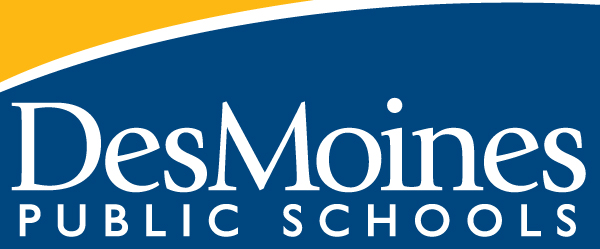 JV & Varsity Show Choir2018-2019Topic 1: Aural Skills 	page 2Topic 2: Interpretation/Performance Practice 	page 2Topic 3: Vocal Technique/Intonation 	page 3Topic 4: Musicianship 	page 4grading.dmschools.org 	performingarts.dmschools.orgTopic 1: Aural Skills Topic 2: Interpretation/Performance Practice Topic 3: Vocal Technique/Intonation *3B includes vocal technique, musical accuracy, technical accuracy, expression, stylistic *In addition to performing, it is expected that students have experience reflecting and evaluating others’ and own performances. 	Topic 4: Musicianship *Taken directly from the secondary learning guide. 4-Exceding3-Meeting2-Developing4AB: Models at a level above learning goal. 3A: Demonstrate the ability to independently maintain part within 3- to 4-part choral singing3B: Discriminate and extrapolate part from a 3- to 4-part chordal texture3C: Reproduce a 16- to 32- bar phrase after one hearing 3D: Independently distinguish the accuracy of personal and choral intonation as singing2A: Demonstrate the ability to independently maintain part within 3- to 4-part choral singing with assistance2B: Identify part from a 3- to 4-part chordal texture2C: Reproduce a 16- to 32- bar phrase after two to three hearings2D: Distinguish the accuracy of personal and choral intonation as singing with assistance 4-Exceding3-Meeting2-Developing4AB: Develop a strategy to lead sectional and rehearsal work.3A: Develop textual articulation to effectively employ text painting appropriate to produce effective phrasing 3B: Develop a strategy to dramatize and effectively communicate the message of the text and music to the audience3C: Develop emotive gestures and movements to demonstrate awareness of the ensemble, self, and musical integrity  3D: Display stylistically appropriate facial expression for the given genre2A: Identify and describe text painting and its relationship to effective phrasing2B: Demonstrate the dramatic qualities of a given text.2C: Distinguish emotive gestures and movements. 2D: Demonstrate and define stylistically appropriate facial expressions4-Exceding3-Meeting2-Developing4AB: Models at a level above learning goal. 3A: Independently sings part accurately within the ensemble3B: Sing with appropriate and healthy music components while performing a cappella and accompanied music2A: Sings part accurately within the ensemble3: Identifies and explains appropriate and healthy breath support, vowel shape, resonant space, textual articulation4-Exceeding3-Meeting2-Developing4ABC: Models at a level above learning goal.3A: Prepares for rehearsal.3B: Collaborates with section and contributes to the ensemble.2A.1: Revises work in between rehearsals.2A.2: Organizes materials.2B.1: Demonstrates attention to the primary focus of the rehearsal.2B.2: Records score markings.2B.3: Actively engages in rehearsal